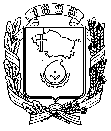 АДМИНИСТРАЦИЯ ГОРОДА НЕВИННОМЫССКАСТАВРОПОЛЬСКОГО КРАЯПОСТАНОВЛЕНИЕ10.10.2019                                г. Невинномысск                                        № 1880О внесении изменений в муниципальную программу «Социальная поддержка граждан в городе Невинномысске», утвержденную постановлением администрации города Невинномысска от 21 ноября 2016 г. № 2547В соответствии с Порядком разработки, реализации и оценки эффективности муниципальных программ города Невинномысска, утвержденным постановлением администрации города Невинномысска от 14 апреля 2016 г. № 710, Методическими указаниями по разработке, реализации и оценке эффективности муниципальных программ города Невинномысска, утвержденными постановлением администрации города Невинномысска от 08 июня 2016 г. №1146, постановляю:1. Внести в муниципальную программу «Социальная поддержка граждан в городе Невинномысске», утвержденную постановлением администрации города Невинномысска от 21 ноября 2016 г. № 2547 «Об утверждении муниципальной программы «Социальная поддержка граждан в городе Невинномысске» следующие изменения:1.1. В паспорте муниципальной программы «Социальная поддержка граждан в городе Невинномысске» (далее – программа) позицию «Объемы и источники финансового обеспечения программы» изложить в следующей редакции:1.2. В приложении 1 «Сведения об индикаторах достижения целей и показателях решения задач подпрограмм муниципальной программы «Социальная поддержка граждан в городе Невинномысске» к программе:строку 3.2.1  изложить в следующей редакции:«»;строку 3.3.1 изложить в следующей редакции:«».1.3. В приложении 3 «Объемы финансового обеспечения муниципальной программы «Социальная поддержка граждан в городе Невинномысске» к программе:строки 1, 2 изложить в следующей редакции:«»;строки 2.2, 2.3 изложить в следующей редакции: «»;строки 5, 5.1 изложить в следующей редакции: «».1.4. В приложении 4 «Объемы финансового обеспечения муниципальной программы «Социальная поддержка граждан в городе Невинномысске» за счет средств бюджета города» к программе:строку 1 изложить в следующей редакции:«»;строки 4, 4.1 изложить в следующей редакции:«».1.5. В паспорте подпрограммы «Предоставление мер социальной поддержки и социальной помощи отдельным категориям граждан» муниципальной программы «Социальная поддержка граждан в городе Невинномысске» к программе позицию «Объемы и источники финансового обеспечения подпрограммы» изложить в следующей редакции:».1.6. В приложении 10 «Подпрограмма «Обеспечение реализации программы и общепрограммные мероприятия» муниципальной программы «Социальная поддержка граждан в городе Невинномысске» к программе:цифры «»144 904,60» и «3 688,36» заменить соответственно цифрами «145 013,15» и «3 796,91»;слова «в 2019 году - 0,00 тыс. рублей» заменить словами «в 2019 году - 108,55 тыс. рублей».2. Разместить настоящее постановление на официальном сайте администрации города Невинномысска в информационно-телекоммуникационной сети «Интернет».3. Контроль за исполнением настоящего постановления возложить на первого заместителя главы администрации города Невинномысска       Олешкевич Т.А.Глава  города НевинномысскаСтавропольского края                                                                     М.А. Миненков«Объемы и источникифинансового обеспечения программы    объем финансового обеспечения  программы составит – 2 719 185,05 тыс. рублей, в том числе по  источникам финансового обеспечения:федеральный бюджет – 795 303,79 тыс. рублей, в том числе по годам:в 2017 году – 188 981,24 тыс. рублей;в 2018 году – 161 149,88 тыс. рублей;в 2019 году – 146 183,57 тыс. рублей;в 2020 году – 148 350,50 тыс. рублей;в 2021 году – 150 638,60  тыс. рублей;бюджет Ставропольского края –          1 919 610,35 тыс. рублей, в том числе по годам:в 2017 году – 394 743,96 тыс. рублей;в 2018 году – 384 249,03 тыс. рублей;в 2019 году – 433 466,84 тыс. рублей;в 2020 году – 355 347,10 тыс. рублей;в 2021 году – 351 803,42 тыс. рублей;бюджет города – 4 270,91 тыс. рублей, в том числе по годам:в 2017 году – 3 713,34 тыс. рублей;в 2018 году – 449,02 тыс. рублей;в 2019 году – 108,55 тыс. рублей;в 2020 году – 0,00 тыс. рублей;в 2021 году – 0,00 тыс. рублей».123456789103.2.1.Показатель 1 решения задачи 2 подпрограммы 1: численность граждан, которым оказаны меры социальной поддержки в соответствии с законодательством Ставропольского края и Российской Федерации за годчеловек42616420114472341973503425014950149123456789103.3.1.Показатель 1 решения задачи 3 подпрограммы 1: число нуждающихся семей, получивших финансовую поддержку при рождении в них третьего ребенка или последующих детей в соответствии с законодательством Российской Федерации и Ставропольского края, за годсемьи47159657248938833123456781.Программа «Социальная поддержка граждан в городе Невинномысске» всего587438,54545847,93579758,96503697,60502442,021.Программа «Социальная поддержка граждан в городе Невинномысске» средства федерального бюджета, в том числе предусмотренные:188981,24161149,88146183,57148350,50150638,601.Программа «Социальная поддержка граждан в городе Невинномысске» комитету по труду и социальной поддержке населения администрации города Невинномысска (далее – комитет по труду и соцподдержке, город)188981,24161149,88146183,57148350,50150638,601.Программа «Социальная поддержка граждан в городе Невинномысске» средства бюджета Ставропольского края, в том числе предусмотренные:394743,96384249,03433466,84355347,10351803,421.Программа «Социальная поддержка граждан в городе Невинномысске» комитету по труду и соцподдержке394743,96384249,03433466,84355347,10351803,421.Программа «Социальная поддержка граждан в городе Невинномысске» средства бюджета города, в том числе, предусмотренные:3713,34449,02108,55--1.Программа «Социальная поддержка граждан в городе Невинномысске» комитету по труду и соцподдержке3713,34449,02108,55--2.Подпрограмма 1  «Предоставление мер социальной поддержки и социальной помощи отдельным категориям граждан», всеговсего535973,07493582,10530400,70454403,45453137,812.Подпрограмма 1  «Предоставление мер социальной поддержки и социальной помощи отдельным категориям граждан», всегосредства федерального бюджета, в том числе предусмотренные:188981,24161149,88146183,57148350,50150638,602.Подпрограмма 1  «Предоставление мер социальной поддержки и социальной помощи отдельным категориям граждан», всегокомитету по труду и соцподдержке188981,24161149,88146183,57148350,50150638,602.Подпрограмма 1  «Предоставление мер социальной поддержки и социальной помощи отдельным категориям граждан», всегосредства бюджета Ставропольского края, в том числе предусмотренные:346667,83332432,22384217,13306052,95302499,212.Подпрограмма 1  «Предоставление мер социальной поддержки и социальной помощи отдельным категориям граждан», всегокомитету по труду и соцподдержке346667,83332432,22384217,13306052,95302499,212.Подпрограмма 1  «Предоставление мер социальной поддержки и социальной помощи отдельным категориям граждан», всегосредства бюджета города, в том числе, предусмотренные:324,00----2.Подпрограмма 1  «Предоставление мер социальной поддержки и социальной помощи отдельным категориям граждан», всегокомитету по труду и соцподдержке324,00----123456782.2.Основное мероприятие 2: реализация комплекса мероприятий по социальному обеспечению населения городавсего535649,07493582,10495353,80454253,45452987,812.2.Основное мероприятие 2: реализация комплекса мероприятий по социальному обеспечению населения городасредства федерального бюджета, в том числе предусмотренные:188981,24161149,88146183,57148350,50150638,602.2.Основное мероприятие 2: реализация комплекса мероприятий по социальному обеспечению населения городакомитету по труду и соцподдержке188981,24161149,88146183,57148350,50150638,602.2.Основное мероприятие 2: реализация комплекса мероприятий по социальному обеспечению населения городасредства бюджета Ставропольского края, в том числе предусмотренные:346667,83332432,22349170,23305902,95302349,212.2.Основное мероприятие 2: реализация комплекса мероприятий по социальному обеспечению населения городакомитету по труду и соцподдержке346667,83332432,22349170,23305902,95302349,212.2.Основное мероприятие 2: реализация комплекса мероприятий по социальному обеспечению населения городасредства бюджета города-----2.3.Основное мероприятие Р1: реализация регионального проекта «Финансовая поддержка семей при рождении детей»всего--35046,90150,00150,002.3.Основное мероприятие Р1: реализация регионального проекта «Финансовая поддержка семей при рождении детей»средства федерального бюджета-----2.3.Основное мероприятие Р1: реализация регионального проекта «Финансовая поддержка семей при рождении детей»средства бюджета Ставропольского края, в том числе предусмотренные:--35046,90150,00150,002.3.Основное мероприятие Р1: реализация регионального проекта «Финансовая поддержка семей при рождении детей»комитету по труду и соцподдержке--35046,90150,00150,002.3.Основное мероприятие Р1: реализация регионального проекта «Финансовая поддержка семей при рождении детей»средства бюджета города-----123456785.Подпрограмма 4«Обеспечение реализации программы и общепрограммные мероприятия»всего30534,5229010,4228528,7928464,6828474,745.Подпрограмма 4«Обеспечение реализации программы и общепрограммные мероприятия»средства федерального бюджета-----5.Подпрограмма 4«Обеспечение реализации программы и общепрограммные мероприятия»средства бюджета Ставропольского края, в том числе предусмотренные:27295,1828561,4028420,2428464,6828474,745.Подпрограмма 4«Обеспечение реализации программы и общепрограммные мероприятия»комитету по труду и соцподдержке27295,1828561,4028420,2428464,6828474,745.Подпрограмма 4«Обеспечение реализации программы и общепрограммные мероприятия»средства бюджета города, в том числе, предусмотренные:3239,34449,02108,55--5.Подпрограмма 4«Обеспечение реализации программы и общепрограммные мероприятия»комитету по труду и соцподдержке3239,34449,02108,55--5.1.Основное мероприятие 1:обеспечение функций органов местного самоуправлениявсего3239,34449,02108,55--5.1.Основное мероприятие 1:обеспечение функций органов местного самоуправлениясредства федерального бюджета-----5.1.Основное мероприятие 1:обеспечение функций органов местного самоуправлениясредства бюджета Ставропольского края-----5.1.Основное мероприятие 1:обеспечение функций органов местного самоуправлениясредства бюджета города, в том числе, предусмотренные:3239,34449,02108,55--5.1.Основное мероприятие 1:обеспечение функций органов местного самоуправлениякомитету по труду и соцподдержке3239,34449,02108,55--1234567891011121.Программа «Социальная поддержка граждан в городе Невинномысске» всего, в том числе:02---всего, в том числе:3713,34449,02108,55--1.Программа «Социальная поддержка граждан в городе Невинномысске» всего, в том числе:02---комитет по труду и социальной поддержке населения администрации города Невинномысска (далее – комитет по труду и соцподдержке, город)3713,34449,02108,55--1234567891011124.Подпрограмма 4«Обеспечение реализации программы и общепрограммные мероприятия»0240110010, 0110020, 01200100120080100,200,800,300всего, в том числе:3239,34449,02108,55--4.Подпрограмма 4«Обеспечение реализации программы и общепрограммные мероприятия»0240110010, 0110020, 01200100120080100,200,800,300комитет по труду и соцподдержке3239,34449,02108,55--4.1.Основное мероприятие 1:обеспечение функций органов местного самоуправления0110010, 0110020, 01200100120080100,200,800,300всего, в том числе:3239,34449,02108,55--4.1.Основное мероприятие 1:обеспечение функций органов местного самоуправления0110010, 0110020, 01200100120080100,200,800,300комитет по труду и соцподдержке3239,34449,02108,55--«Объемы и источникифинансового обеспечения подпрограммы    объем финансового обеспечения  подпрограммы составит –                      2 467 497,13 тыс. рублей, в том числе по источникам финансового обеспечения:федеральный бюджет – 795 303,79   тыс. рублей, в том числе по годам:в 2017 году – 188 981,24 тыс. рублей;в 2018 году – 161149,88 тыс. рублей;в 2019 году – 146 183,57 тыс. рублей;в 2020 году – 148350,50 тыс. рублей;в 2021 году – 150638,60  тыс. рублей;бюджет Ставропольского края – 1 671 869,34 тыс. рублей, в том числе по годам:в 2017 году – 346 667,83 тыс. рублей;в 2018 году – 332432,22 тыс. рублей;в 2019 году – 384217,13 тыс. рублей;в 2020 году – 306052,95 тыс. рублей;в 2021 году – 302499,21 тыс. рублей;бюджет города – 324,00  тыс. рублей, в том числе по годам:в 2017 году – 324,00 тыс. рублей;в 2018 году – 0,00 тыс. рублей;в 2019 году – 0,00 тыс. рублей;в 2020 году – 0,00 тыс. рублей;в 2021 году – 0,00 тыс. рублей;